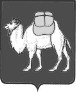 ТЕРРИТОРИАЛЬНАЯ ИЗБИРАТЕЛЬНАЯ КОМИССИЯКАЛИНИНСКОГО РАЙОНА ГОРОДА ЧЕЛЯБИНСКАРЕШЕНИЕВ связи с проведением 19 сентября 2021 года дополнительных выборов депутатов Совета депутатов Калининского района города Челябинска, в соответствии с пунктом 5 статьи 17 Закона Челябинской области «О муниципальных выборах в Челябинской области», территориальная избирательная комиссия Калининского района города Челябинска РЕШИЛА:1.	Возложить полномочия окружных избирательных комиссий одномандатных избирательных округов №№ 6, 11, 18, 21 по дополнительным выборам депутатов Совета депутатов Калининского района на территориальную избирательную комиссию Калининского района города Челябинска.2.	Территориальной избирательной комиссии при исполнении полномочий окружных избирательных комиссий одномандатных избирательных округов №№ 6, 11, 18, 21 по дополнительным выборам депутатов Совета депутатов Калининского района использовать бланки и печать территориальной избирательной комиссии Калининского района города Челябинска.3. Контроль исполнения настоящего решения возложить на председателя комиссии Курмаева А.Ю.Председатель комиссии                		       		 	             А.Ю. КурмаевСекретарь комиссии      		                       		                      Н.М. Лусникова«30» июня 2021 г.                                          № 4/26 -5О возложении полномочий окружных избирательных комиссий одномандатных избирательных округов №№ 6, 11, 18, 21 по дополнительным выборам депутатов Совета депутатов Калининского района на территориальную избирательную комиссию Калининского района города Челябинска  